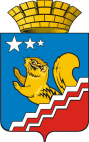 СВЕРДЛОВСКАЯ ОБЛАСТЬДУМА ВОЛЧАНСКОГО ГОРОДСКОГО ОКРУГАСЕДЬМОЙ СОЗЫВ Двадцатое заседание (очередное)РЕШЕНИЕ № 79г. Волчанск                                                                                                 от 27.03.2024 г.О внесении изменения в решение Думы Волчанского городского округа от 16.02.2022 года № 12 «О размере единовременной выплаты медицинским работникам (врачам, фельдшерам), прибывшим на работу в Волчанский городской округ»Руководствуясь Федеральным законом от 06.10.2003 г. № 131-ФЗ «Об общих принципах организации местного самоуправления в Российской Федерации», положением «О создании условий для оказания медицинской помощи населению на территории Волчанского городского округа», утвержденным решением Думы Волчанского городского округа от 16.02.2022 года № 11,ДУМА ВОЛЧАНСКОГО ГОРОДСКОГО ОКРУГА РЕШИЛА:Решение Думы Волчанского городского округа от 16.02.2022 года № 12 «О размере единовременной выплаты медицинским работникам (врачам, фельдшерам), прибывшим на работу в Волчанский городской округ» дополнить пунктом 1-1. следующего содержания:«1-1. Размер единовременных выплат медицинским работникам (врачам, фельдшерам), прибывшим на работу в Волчанский городской округ, установленный в пункте 1 настоящего решения, подлежит увеличению на сумму налога на доходы физических лиц, уплачиваемого налоговым агентом.».Опубликовать настоящее решение в информационном бюллетене «Муниципальный Вестник» и разместить на официальном сайте Думы Волчанского городского округа в сети Интернет http://duma-volchansk.ru.Контроль за выполнением настоящего решения возложить на комиссию по социальной политике и вопросам местного самоуправления (Кузьмина И.В.).Глава Волчанскогогородского округа                         О.В. Адельфинская      Заместитель председателя Думы       Волчанского городского округа                                                               И.В. Делибалтов